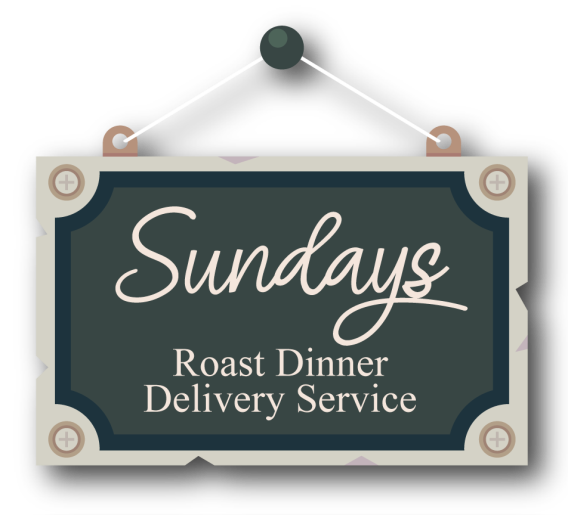 Sundays Roast Dinner Allergen InformationStartersSoup of the Day   WHEAT, MILKCrispy Coated Garlic Breaded Mushrooms WHEATClassic Prawn Cocktail EGGS, MILK, CRUSTACEANSBread Roll WHEAT, OATS, EGG, SOYAButter MILKMainsRoast Beef Dinner WHEAT, MILK, EGG, MUSTARDRoast Lamb Dinner WHEAT, MILK, EGG, MUSTARDRoast ½ Chicken Dinner WHEAT, MILK, EGG, MUSTARD Cajun Sweet Potato Roulade (Vegan & GF) SOYABEAN, MUSTARD (made in a factory contatining nuts and milk. Not suitable for lactose intolerant or but allergies)Vegetarian Nut roast WHEAT, EGG, PEANUTS, NUTS, SESAMEExtras Cauliflower Cheese MILK,MUSTARD Honey Roasted Parsnips N/A Pork Chipolatas SULPHITES  Yorkshire Pudding EGG, WHEAT, MILK Gravy WHEAT, MUSTARD Roast Potatoes N/A Sage & Onion Stuffing WHEAT Mashed Potatoes  MILK Desserts £3.95Chocolate Fudge Fixation  WHEAT, MILK, EGGS, GLUTEN, NUTSHazelnut & Praline Crunchball Cheesecake  MILK, EGGS, WHEAT, GLUTEN, NUTS, SOYA, SULPHITESKey Lime Pie  MILK, EGGS, WHEAT, NUTS, PEANUTS, SOYAGluten Free Apple & Blackcurrant Crumble Cheesecake MILK, EGGS, NUTS Vegan Chocolate Cake WHEAT, NUTSSticky Toffee Pudding MILK, EGGS, WHEAT possibly also contains nuts, peanuts, sulphites & soyaClassic Bread & Butter Pudding  MILK, EGGS, WHEAT, SOYA possibly also contains nuts, peanutsSauces Bramley Apple  N/A Cranberry N/AMint SULPHITESEnglish Mustard MUSTARDDrinks Coke, Diet Coke & Fanta Cans N/A